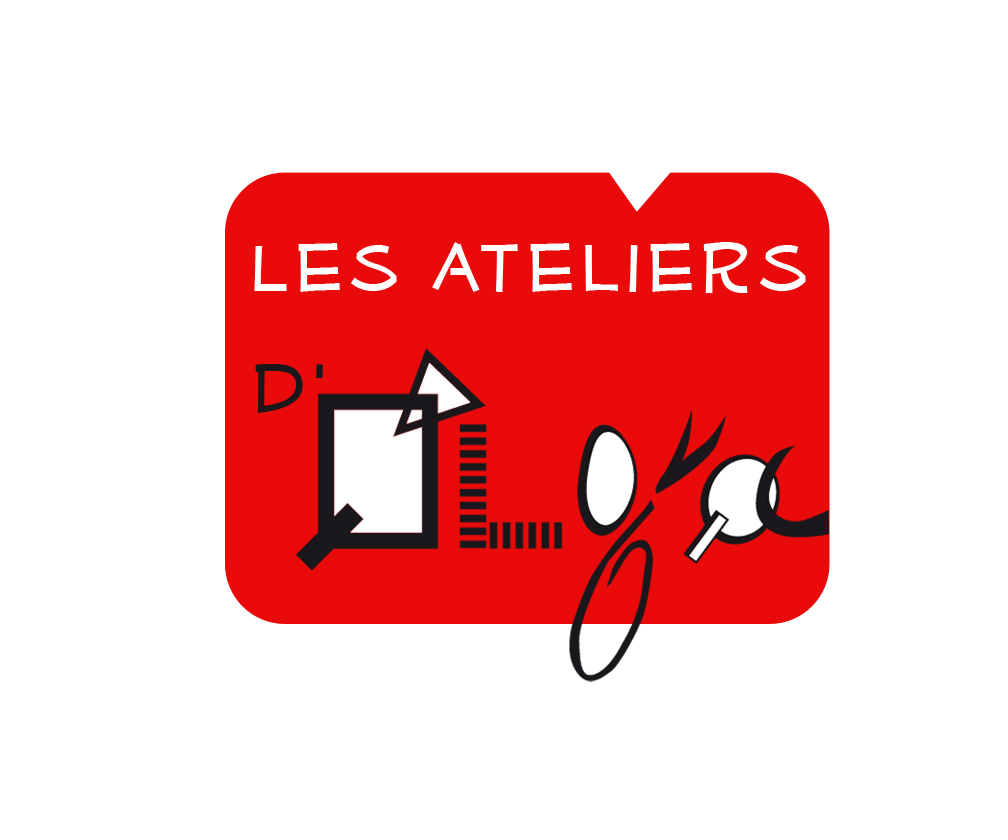 Les ateliers d’Olga8 Place Montmorency59940 EstairesTél. : 06.87.06.76.29Mail : cdenimari@aol.comSite : www.lesateliersdolga.frcours de scrapbookingles  mardi et mercredi de 14 h à 16 h le lundi de 17 h 30 à 19 h 30 Ateliers Eté 2023Mardi 18 juilletde 14 h  à  16hAdos et AdultesMini album dans sa pochetteAnimé par DominiquePrix : 3€ pour les adhérents 5 € pour les non adhérents matériel non fourni Jeudi 20 juillet  de 10 à 16 h Ados adultesMini album « bleu »Prix : 18 €pour les adhérents21 € pour les non adhérentMercredi 26 Juilletde 14 à 16 H Ateliers enfants ados AdultesAtelier carnet et marque page Prix : 8 € pour les adhérents11€ pour les non adhérentsJeudi 10 Août De 14 à 16 hAtelier ados adultes Pose téléphone en cartonnage Prix : 10 € pour les adhérents13 € pour les non adhérentsMercredi 23 août De 14 à 16 hAtelier enfant, ados, adulteAtelier organisateur de bureau Prix : 7€ pour les adhérents10 € pour les non adhérentsPrévoir le matériel de base  (ciseaux, colle, règle, crayon de bois, cutter…)Pour le bon déroulement des ateliers il est indispensable de réserver Vous pouvez retrouver nos  réalisations aux ateliersd’OlgaINSCRIPTIONNom : …………………………………Prénom : ……………………………..Adresse…………………………………………………………………………Téléphone …………………………….Adresse Mail…………………….……S’inscrit au(x) atelier(s) : …………………………………………………….………………………………………………………………………………Total  : ………………………Chèque à l’ordre des Ateliers d’OlgaL’inscription est indispensable et sera définitive dès réception du réglement Nous nous réservons le droit d’annuler un atelier si le nombre de participants n’est pas suffisantINSCRIPTIONNom : …………………………………Prénom : ……………………………..Adresse…………………………………………………………………………Téléphone …………………………….Adresse Mail…………………….……S’inscrit au(x) atelier(s) : …………………………………………………….………………………………………………………………………………Total  : ………………………Chèque à l’ordre des Ateliers d’OlgaL’inscription est indispensable et sera définitive dès réception du réglement Nous nous réservons le droit d’annuler un atelier si le nombre de participants n’est pas suffisantINSCRIPTIONNom : …………………………………Prénom : ……………………………..Adresse…………………………………………………………………………Téléphone …………………………….Adresse Mail…………………….……S’inscrit au(x) atelier(s) : …………………………………………………….………………………………………………………………………………Total  : ………………………Chèque à l’ordre des Ateliers d’OlgaL’inscription est indispensable et sera définitive dès réception du réglement Nous nous réservons le droit d’annuler un atelier si le nombre de participants n’est pas suffisant